Lebenslauf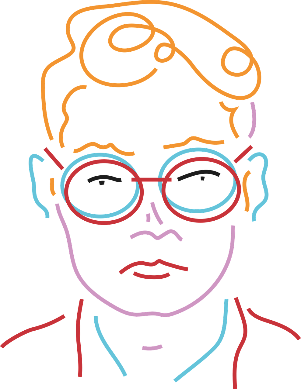 Persönliche DatenName			Max MustermannAnschrift		Musterstraße 1, 12345 MusterstadtGeburtsdatum		01.01.1970E-Mail			muster@muster.deTelefon			1234 / 56789Mobil			1234 / 456789
Bisherige TätigkeitenJuni 2022 bis heute		Musterarbeit bei Firma XY	Beschreiben was dort gemacht wurdeJanuar 2022 bis Juni 2022	Arbeitssuchend	Aus den Gründen konnte nicht gearbeitet werdenMärz 2019 bis Januar 2022	Ausbildung als Beruf	Abschlusszeugnis beifügenAugust 2016 bis März 2019	Schule in Stadt	Abschluss der Schule mit Zeugnis SonstigesSprachkenntnisse	Deutsch	ausreichend / gut / Muttersprache	Englisch	ausreichend / gut / MutterspracheFührerschein		Klasse BStaplerschein		seit 2018			Erfahrung als Klammerfahrer, Seitenschub, Hochregal o.ä.